            Карар	                                                                         постановление28  июнь   2021 й.                     № 25                28  июня   Об утверждении муниципальной программы «Использование и охрана земель на территории сельского поселения Ильино -Полянский сельсовет муниципального района Благовещенский район Республики Башкортостан                                         на   2021-2023 годы»В соответствии со ст.ст. 5, 11, 12, 13 и 72 Земельного кодекса Российской Федерации, ч. 2 ст. 14.1 Федерального закона от 06.10.2003                  № 131-ФЗ "Об общих принципах организации местного самоуправления в Российской Федерации", руководствуясь Уставом сельского поселения Ильино -Полянский  сельсовет муниципального района Благовещенский район Республики Башкортостан, в целях повышения эффективности рационального использования и охраны земель Администрация сельского поселения Ильино -Полянский    сельсовет муниципального района Благовещенский район Республики БашкортостанПОСТАНОВЛЯЕТ:	1. Утвердить прилагаемую Муниципальную Программу «Использование и охрана земель на территории сельского поселения Ильино -Полянский    сельсовет муниципального района Благовещенский район Республики Башкортостан на   2021-2023 годы».	2. Разместить настоящее постановление на официальном сайте сельского поселения Ильино -Полянский  сельсовет муниципального района Благовещенский район Республики Башкортостан в сети «Интернет».3. Контроль за исполнением настоящего постановления оставляю за собой.Глава сельского поселения				                             В.А. Демец                   		    Приложение 		    к постановлению 		    администрации		    сельского поселения 	  Ильино -Полянский  сельсовет        		    муниципального района 									                Благовещенский район         		    Республики Башкортостан        		    от    «__»______2021 года                                   № ___               Муниципальная Программа «Использование и охрана земель на территории сельского поселения Ильино -Полянский  сельсовет муниципального района Благовещенский район Республики Башкортостан на 2021-2023 годы»ПАСПОРТ  ПРОГРАММЫСодержание проблемы и обоснование необходимости ее решения программными методами Земля — важнейшая часть общей биосферы, использование её связано со всеми другими природными объектами: водами, лесами, животным и растительным миром, полезными ископаемыми и иными ценностями недр земли. Без использования и охраны земли практически невозможно использование других природных ресурсов. При этом бесхозяйственность по отношению земле немедленно наносит или в недалеком будущем будет наносить вред окружающей среде, приводить не только к разрушению поверхностного слоя земли — почвы, ее химическому и радиоактивному загрязнению, но и сопровождаться экологическим ухудшением всего природного комплекса.Муниципальная Программа «Использование и охрана земель на территории сельского поселения Ильино -Полянский      сельсовет муниципального района Благовещенский район Республики Башкортостан на 2021-2023 годы» (далее - Программа) направлена на создание благоприятных условий использования и охраны земель, обеспечивающих реализацию государственной политики эффективного и рационального использования и управления земельными ресурсами в интересах укрепления экономики.Использование значительных объемов земельного фонда в различных целях накладывает определенные обязательства по сохранению природной целостности всех звеньев экосистемы окружающей среды.В природе все взаимосвязано. Поэтому нарушение правильного функционирования одного из звеньев, будь то лес, животный мир, земля, ведет к дисбалансу и нарушению целостности экосистемы.Нерациональное использование земли, потребительское и бесхозяйственное отношение к ней приводит к нарушению выполняемых ею функций, снижению природных свойств.Охрана земли только тогда может быть эффективной, когда обеспечивается рациональное землепользование.Проблемы устойчивого социально-экономического развития сельского поселения и экологически безопасной жизнедеятельности его жителей на современном этапе тесно связаны с решением вопросов охраны и использования земель. На уровне сельского поселения можно решать местные проблемы охраны и использования земель самостоятельно, причем полным, комплексным и разумным образом в интересах не только ныне живущих людей, но и будущих поколений.На территории сельского поселения имеются земельные участки для различного разрешенного использования.Наиболее ценными являются земли сельскохозяйственного назначения, относящиеся к сельскохозяйственным угодьям.Пастбища и сенокосы на территории поселения по своему культурно-техническому состоянию преимущественно чистые. Сенокосы используются фермерскими и личными подсобными хозяйствами.Экологическое состояние земель в среднем хорошее, но стихийные несанкционированные свалки, оказывают отрицательное влияние на окружающую среду, и усугубляют экологическую обстановку.Проблемы устойчивого социально-экономического развития территории сельского поселения Ильино -Полянский      сельсовет муниципального района Благовещенский район Республики Башкортостан и экологически безопасной жизнедеятельности его жителей на современном этапе тесно связаны с решением вопросов охраны и использования земель. На уровне сельского поселения можно решать местные проблемы охраны и использования земель самостоятельно, причем полным, комплексным и разумным образом в интересах не только ныне живущих людей, но и будущих поколений.2. Цели, задачи и сроки реализации Программы 	Охрана земель включает систему правовых мер, организационных, экономических и других мероприятий, направленных на рациональное использование, защиту от вредных антропогенных воздействий, а также на воспроизводство и повышение плодородия почв. Система рационального использования земель должна носить природоохранный, ресурсосберегающий характер и предусматривать сохранение почв, ограничения воздействия на растительный и животный мир и другие компоненты окружающей среды.Основными целями Программы являются:- использование земель способами, обеспечивающими сохранение экологических систем, способности земли быть средством, основой осуществления хозяйственной и иных видов деятельности;- предотвращение деградации, загрязнения, захламления, нарушения земель, других негативных (вредных) воздействий хозяйственной деятельности;- обеспечение улучшения и восстановления земель, подвергшихся деградации, загрязнению, захламлению, нарушению, другим негативным (вредным) воздействиям хозяйственной деятельности; - улучшение земель, экологической обстановки в сельском поселении; сохранение и реабилитация природы сельского поселения для обеспечения здоровья и благоприятных условий жизнедеятельности населения;- систематическое проведение инвентаризация земель, выявление нерационально используемых земель в целях передачи их в аренду (собственность);- обеспечение улучшения и восстановления земель, подвергшихся деградации, нарушению и другим негативным (вредным) воздействиям;- сохранения качества земель (почв) и улучшение экологической обстановки;	- защита и улучшение условий окружающей среды для обеспечения здоровья и благоприятных условий жизнедеятельности населения	Задачами Программы являются: - повышение эффективности использования и охраны земель;- оптимизация деятельности в сфере обращения с отходами производства и потребления;- обеспечение организации рационального использования и охраны земель;- проведение инвентаризации земель.	Реализация Программы рассчитана на 3 года с 202 1 по 2023 годы включительно. 3. Ресурсное обеспечение Программы	Финансирование мероприятий Программы осуществляется за счет средств местного бюджета. 	Общий объем финансирования Программы в 2021-2023 годах составляет  0  тыс. рублей, из них: из местного бюджета –0 тыс. рублей;	Объемы бюджетных средств носят прогнозный характер и подлежат ежегодному уточнению в установленном порядке при формировании соответствующих бюджетов.  4.  Механизм реализации ПрограммыРеализация Программы осуществляется в соответствии с нормативно-правовым актом, регламентирующим механизм реализации данной программы на территории сельского поселения.Исполнители программы осуществляют:- нормативно-правое и методическое обеспечение реализации Программы;- подготовку предложений по объемам и условиям предоставления средств бюджета для реализации Программы;- организацию информационной и разъяснительной работы, направленной на освещение целей и задач Программы;- с целью охраны земель проводят инвентаризацию земель поселения.Инвентаризация земель проводится для предотвращения деградации, загрязнения, захламления, нарушения земель, других негативных (вредных) воздействий хозяйственной деятельности, выявление неиспользуемых, нерационально используемых или используемых не по целевому назначению и не в соответствии с разрешенным использованием земельных участков, других характеристик земель.5.  Перечень основных мероприятий ПрограммыРаздел 6. Ожидаемые результаты реализации муниципальной программы	Реализация данной Программы будет содействовать упорядочению землепользования, рациональному и эффективному использованию и охране земель, восстановлению нарушенных земель и повышению экологической безопасности населения поселения и качества его жизни, а также увеличению налогооблагаемой базы.Раздел 7. Контроль за ходом реализации Программы	Контроль за ходом реализации Программы осуществляет Администрация сельского поселения Ильино -Полянский      сельсовет муниципального района Благовещенский район Республики Башкортостан               в соответствии с ее полномочиями, установленными действующим законодательством.Отчет о реализации Программы в соответствующем году должен содержать: общий объем фактически произведенных расходов, всего и в том числе по источникам финансирования; перечень завершенных в течение года мероприятий по Программе; перечень не завершенных в течение года мероприятий Программы и процент их не завершения; анализ причин несвоевременного завершения программных мероприятий; предложения о привлечении дополнительных источников финансирования и иных способов достижения программных целей либо о прекращении дальнейшей реализации Программы. БАШКОРТОСТАН РЕСПУБЛИКАhЫ БЛАГОВЕЩЕН РАЙОНЫ МУНИЦИПАЛЬ РАЙОНЫНЫҢ ИЛЬИНО – ПОЛЯНА АУЫЛ СОВЕТЫ АУЫЛ  БИЛӘМӘҺЕ ХАКИМИӘТЕ Советская урамы, 12, Ильино - Поляна, а, Благовещен районы, РБ, 453447БАШКОРТОСТАН РЕСПУБЛИКАhЫ БЛАГОВЕЩЕН РАЙОНЫ МУНИЦИПАЛЬ РАЙОНЫНЫҢ ИЛЬИНО – ПОЛЯНА АУЫЛ СОВЕТЫ АУЫЛ  БИЛӘМӘҺЕ ХАКИМИӘТЕ Советская урамы, 12, Ильино - Поляна, а, Благовещен районы, РБ, 453447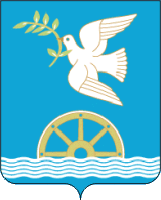 АДМИНИСТРАЦИЯ СЕЛЬСКОГО ПОСЕЛЕНИЯ ИЛЬИНО - ПОЛЯНСКИЙ СЕЛЬСОВЕТ МУНИЦИПАЛЬНОГО РАЙОНА БЛАГОВЕЩЕНСКИЙ РАЙОН РЕСПУБЛИКИ БАШКОРТОСТАНул. Советская, д.12, с. Ильино – Поляна Благовещенского района, РБ,453447Наименование программы Муниципальная Программа «Использование и охрана земель на территории сельского поселения Ильино -Полянский    сельсовет муниципального района Благовещенский район Республики Башкортостан на   2021-2023 годы» (далее – Программа) Основание для разработки программы Земельный кодекс Российской Федерации, Федеральный закон от 06.10.2003 № 131 – ФЗ «Об общих принципах организации местного самоуправления в РФ» Заказчик программы Администрация сельского поселения Ильино -Полянский      сельсовет муниципального района Благовещенский район Республики Башкортостан  Разработчик программы Администрация сельского поселения Ильино -Полянский      сельсовет муниципального района Благовещенский район Республики Башкортостан  Ответственный исполнитель программыАдминистрация сельского поселения Ильино -Полянский      сельсовет муниципального района Благовещенский район Республики Башкортостан  Цели программыСистематическое проведение инвентаризации земель, выявление нерационально используемых земель, сохранение качества земель (почв) и улучшение экологической обстановки; сохранение, защита и улучшение условий окружающей среды для обеспечения здоровья и благоприятных условий жизнедеятельности населения.Основные задачи программы Обеспечение организации рационального использования и охраны земель на территории сельского поселения, инвентаризация земель.Сроки реализации муниципальной программы2021-2023 годы Объемы и источники финансирования программыСредства местного бюджета – 0 рублей.Ожидаемые результаты реализации программыУпорядочение землепользования; вовлечение в оборот новых земельных участков; рациональное и эффективное использование и охрана земель; восстановление нарушенных земель; повышение экологической безопасности населения сельского поселения и качества его жизни; увеличение налогооблагаемой базы.Контроль за ходомреализации ПрограммыКонтроль за ходом реализации Программы осуществляет Администрация сельского поселения Ильино -Полянский      сельсовет муниципального района Благовещенский район Республики Башкортостанп/пНаименование мероприятияИсполнителиСрок исполнения1Разъяснение гражданам земельного законодательстваАдминистрация сельского поселенияИльино -Полянский    сельсовет муниципальногорайона Благовещенский районРеспублики Башкортостан 2021-2023 годыпостоянно2Организация регулярных мероприятий по очистке территории сельского поселения от мусораАдминистрация сельского поселенияИльино -Полянский    сельсовет муниципальногорайона Благовещенский районРеспублики Башкортостан2021-2023 годыпостоянно3Выявление пустующих и нерационально используемых земель и своевременное вовлечение их в хозяйственный оборотАдминистрация сельского поселенияИльино -Полянский    сельсовет муниципальногорайона Благовещенский районРеспублики Башкортостан2021-2023 годыпостоянно4Выявление фактов самовольного занятия земельных участковАдминистрация сельского поселенияИльино -Полянский    сельсовет муниципальногорайона Благовещенский районРеспублики Башкортостан2021-2023 годыпостоянно5Инвентаризация земельАдминистрация сельского поселенияИльино -Полянский    сельсовет муниципальногорайона Благовещенский районРеспублики Башкортостан2021-2023 годыпостоянно6Выявление фактов использования земельных участков, приводящих к значительному ухудшению экологической обстановкиАдминистрация сельского поселенияИльино -Полянский    сельсовет муниципальногорайона Благовещенский районРеспублики Башкортостан2021-2023 годыпостоянно